CILJEVI ODRŽIVOG RAZVOJA OD 2015.-2030.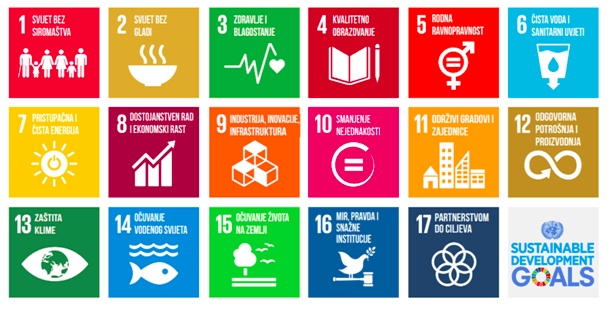 